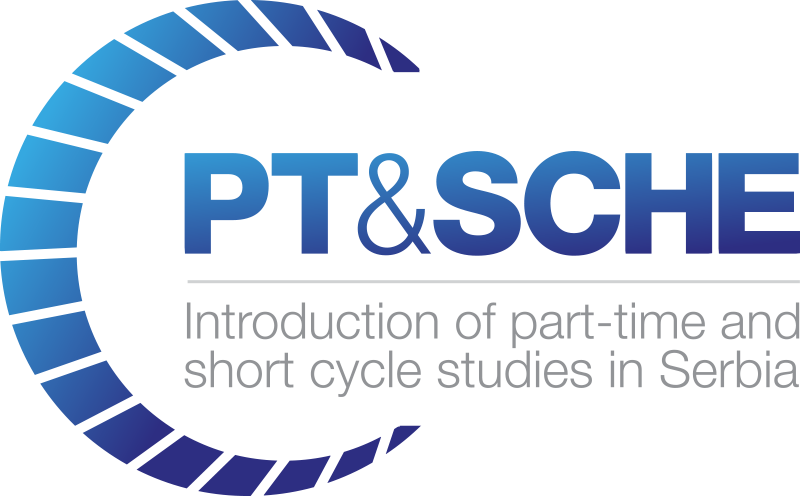 ОКВИРНИ ПРЕДЛОГ ПРАВИЛНИК О КРАТКИМ ПРОГРАМИМА СТУДИЈА (ВИСОКОГ ОБРАЗОВАЊА)"The European Commission support for the production of this publication does not constitute an endorsement of the contents which reflects the views only of the authors, and the Commission cannot be held responsible for any use which may be made of the information contained therein."DOCUMENT CONTROL SHEETVERSIONING AND CONTRIBUTION HISTORY OКВИРНИ ПРЕДЛОГ 	 ПРАВИЛНИК О КРАТКОМ ПРОГРАМУ (ВИСОКОГ ОБРАЗОВАЊА)Члан 1.Овим правилником се ближе дефинише кратки програм (потенцијални називи: кртаки циклус, кратки циклус студија, кратки програм високог образовања или кратки програм студија; у даљем тексту КП), уређује садржај и структура, начин и поступак доношења,, сврха и исходи учења, организација и спровођење, начин вођења евиденције, издавање сертификата, као и друга питања од значаја за реализацију КП.Члан 2.Ради стручног оспособљавања студента за укључивање у радни процес, изводи се КП који има јасно дефинисану структуру, сврху, исходе ученња и за који се издаје сертификат о завршеном кратком програмун са описом посла за који оспособљава студента и стеченим компетенцијама.Циљ увођења КП у образовни систем Републике Србије, јесте да се омогући, у кратком временском периоду, ефектно и ефикасно образовање и обука стручњака за конкретан посао на основу исказане потребе послодаваца. Дефиниција КПЧлан 3.КП представља краћу форму наставног процеса која омогућава стицање нове компетенције, која припада вишем или истом нивоу у односу на квалификацији коју појединац већ поседује или представља додатну специјализацију за обављање конкретног посла на тржишту рада.КП који по врсти, нивоу и обиму знања и вештима за које обучавају студенте одговарају високом образовању, јесу кратки програми високог образовања (потенцијални називи: кртаки циклус, кратки циклус студија или кратки програм студија). КП чини осмишљени скуп предмета и праксе/обуке који за циљ имају да обезбеде стицање ужих и функционално повезаних знања и вештина, ради оспособљавања  студента за обављање конкретног посла који по врсти и нивоу компетенција и сложености одговара високом образовању. Доношење и реализација КПЧлан 4.КП може да донесе и реализује акредитована високошколска установа (у даљем тексту ВШУ) из научно-образовне или уметничке области у којој има акредитован најмење један студијски програм. КП је, по правилу, усклађен са захтевима тржишта рада. ВШУ може донети и изводити КП само ако има подршку послодаваца што се документује уговором о исказаној потреби, изјавом послодавца о позитивном вредновању предлога курикулума и/или изјавом о спремности бар једног послодавца да ће своје запослене уписати на КП или да ће, после додатног тестирања и избора, ангажовати лица која су стекла сертификат о завршеном КП.ВШУ може изводити КП након увођења у евиденцију Националног савета за високо образовање (или друге институције како то предвиди Закон о високом образовању), односно 30 дана по достављању уредне документације за евидентирање КП. Члан 5.У зависности од образовног задатка, обима и карактера знања и вештина које треба да обезбеди студенту и сложености посла за који га припрема, КП може бити организован у оквиру академске или струковне врсте високог образовања у оквиру првог или другог нивоа. КП има обим наставног процеса од 300 до 600 (900) часова активне наставе, и може трајати од 3 до 12 (18) месеци. Обим КП може бити исказан у ЕСПБ; обим од 300 до 600 (900) часова активне наставе одговара од 30 до 60 (90) ЕСПБ.За организацију КП важе општа правила усвојена за високо образовање и то: оптерећење студента током радне недеље износи максимално 40 сати, од тога 20-30 контактне наставе.Активна настава обухвата теоријска предавања и практичне вежбе у обиму од 20-30 часова недељно (односно интегрисана предавања и вежбе) и додатну праксу/обуку на радном месту у обиму од 10-30 % од часова активне наставе.Наставни процес примењен за реализацији KП мора бити усаглашен са општим принципима рада акредитованих  ВШУ.Настава на КП може бити организована на три начина и то: класично у просторијама ВШУ у којима она изводи акредитоване студијске програме (Ф2Ф), као онлине настава и комбиновањем ова два начина. Настава на КПВО одвија се независно од наставне на академским или струковним студијама.Члан 6.ВШУ својим актима дефинише начин и поступак доношење, број полазника, динамику реализације, поштовање одговарајућих радних стандарда (организација рада и методички аспекти студија), контролу квалитета, континуирано унапређивање квалитета студија, вођење евиденције о реализацији КП.ВШУ може својим актима да одреди поступања везано за признавање предмета/делова предмета имаоцима националног сертификата, које се упишу на студијски програм. Једном донет КПВО може бити реализован за потребе и других послодаваца, по динамици која не угрожава квалитет наставног процеса и не ометају редовно извођење акредитованих студијских програма.Број студената који су уписани на КП усклађен је са потребама које су исказане у уговору са послодавцем/послодавцима, односно одређен у складу са кадровским, просторним и организационим могућностима ВШУ које обезбеђују потребан квалитет наставног процеса и не ометају редовно извођење акредитованих студијских програма. Члан 7.Документација коју ВШУ припрема приликом припреме и доношења КП мора да садржи:А. Одлуку одговарајућег органа ВШУ о започињању процедуре припреме КПБ. Уговор са бар једним послодавцем који је спреман да запосли студенте који заврше кратки програм (с тим, што он има право избора кандидата које ангажује) или са послодавцем који је спреман да своје запослене пошаље на додатну обуку кроз КП.Ц. Образложења која се односе на следеће.Циљ и исход КП.Опис посла за који се припремају студенти. Ко има право уписа и које неопходне компетенције морају да поседују кандидати.Оглашавање, начин рангирања и уписа кандидата.Курикулум. Мишљење послодавца о предложеном курикулуму.Број ЕСПБ који обезбеђује КП, односно на други начин јасно изражен обим наставног процеса.За сваки предмет мора бити дефинисан његов циљ, исходи учења и обуке, програмски садржај, начин и методе извођења наставе, начин провере стеченог знања и полагања испита, наставна литература и обим изражен бројем ЕСПБ, односно на други јасан начин.Списак наставног особља са основним професионалним подацима.Обавезе студента.Величину наставне групе.План реализације наставе.Процедуре за управљање квалитетом кратког програма.Податке о висини школарину, тј. цену која мора да буде уплаћена за право уписа и реализације наставе кратког програма, а коју уплаћује приликом уписа.ВШУ може својим актима детаљније дефинисати садржај документације за доношење КПВО.Члан 8.Курикулум КП садржи списак обавезних и изборних предмета, њихов распоред по семестрима/блоковима, број часова, обим и међусобну условљеност. У припреми курикулума, ВШУ мора водити рачуна о равномерном оптерећењу студента.КП може имати изборне предмете када је то потребно и оправдано за бољу припрему студената.Предмети који чине КП мањег су обима и имају конкретнији и комбиновани (мултидисциплинаран) садржај и организацију у односу на предмете на студијским програмима, академског и струковног образовања. По свом обиму и структури предмети у оквиру кратких програма представљају јединствену комбинацију теоријских и практичних знања и вештина (из различитих научних/стручних/уметничких области) и праксе/обуке за њихову конкретну примену за решавање одређеног проблема/радног задатка/операције у оквиру конкретног посла коме је посвећен КП.  Настава КП може бити организована кроз блок систем, односно као концентрисана настава само једног предмета са провером стечених знања и вештина, непосредно по завршетку наставе предмета.Успешност студента у савлађивању једног предмета, континуирано се прати током наставе и изражава поенима. Максималан број поена износи 100 по сваком предмету. Студент стиче поене на предмету кроз рад у настави и испуњавању предиспитних обавеза и полагање испита. Максималан број поена које студент може да стекне кроз предиспитне обавезе током активне наставе и праксе износи 70. Провера знања и стечених вештина, као и обученост студента по завршетку наставе из једног предмета врши се кроз испит који може бити организован на начин који најбоље омогућава сагледавање исхода учења и обуке. Начин провере исхода учења и обуке, саставни је део података које ВШУ наводи у документацији која прати сваки предмет.Члан 9.Због специфичне намене КП, да обезбеде стицање ужих и функционално повезаних знања и вештина ради оспособљавања студента за обављање конкретног посла,  ВШУ својим општим актом дефинисати облик и услове ангажовање додатних наставника (заснивање радног односа, допунски радни однос, уговор о ангажовању за извођење наставе без заснивања радног односа).Наставник може бити лице у звању: предавач, професор струковних студија, доцент, ванредни професор и редовни професор. ВШУ може ангажовати и предаваче ван радног односа, наставнике страних језика и наставнике вештина. ВШУ својим актима прецизира општи услови који треба да буду задовољени, као што су: високо образовање првог степена, објављени стручни или уметнички радови/остварења у одговарајућој области, радно искуство на пословима за које се студнети обучавају, способност за педагошки рада. За потребе реализације дела практичне наставе, или праксе/обуке која се реализује ван ВШУ, ВШУ може изабрати у звање сарадник ван радног односа (сарадник практичар) лице запослено у установи где део практичне наставе, или пракса/обука реализује.ВШУ може уговором о ангажовању или уговором о допунском раду да ангажује предаваче, сараднике и туторе (онлајн студије) који имају неопходне компетенције (знања и вештине) и референце из области струке за коју се ангажују.Број наставника који учествују у реализацији наставе на КП одговара потребама програма и зависи од броја предмета и броја часова теоријске и практичне наставе. Ангажовање наставника на КП не треба да буде веће од, просечно, 12 часова недељно током школске године.Најмање 50 % наставника мора бити запослено у ВШУ са пуним радним временом и припадати категорији: предавач, професор струковних студија, доцент, ванредни професор и редовни професор. Само наставници који су стално запослени у ВШУ могу бити одговорни наставници за одређени предмет из курикулума КПВО. Број сарадника који учествују у реализацији наставе на КП одговара потребама студијског програма и зависи од броја предмета и броја часова теоријске и практичне наставе. Ангажовање сарадника на КП не треба да буде веће од, просечно, 16 часова недељно током школске године.Члан 10.ВШУ својим актима одређује услове, начин и поступак именовања наставних база у којима су остварени услови за одвијање дела практичне наставе или пракса/обука за потребе реализације КП.Међусобна права и обавезе ВШУ и наставне базе, могу бити регулисане и уговором на основу кога се припрема и доноси КП.Члан 11.Права и обавезе студената уписаних на КП усаглашена су са Законом о високом образовању, уколико, у одређеном делу, нису другачије уређена уговором између ВШУ, студента и послодавца који је своје запослене уписао на КП. 	Студент има право на:1) квалитетно образовање и објективну процену;2) на благовремено и тачне информације о свим питањима која се односе на студије;3) на самоорганизовање и  право да изрази своје ставове;4) једнаке услове студирања који важе за све студенте;5) различитост и слободу од дискриминације;Студент је дужан да:1) потпише уговор о студирању;2) испуњава обавезе предвиђене курикулумом;3) поштује опште акте установе;4) поштује права запослених и других студената у високошколској установи;5) учествују у доношењу одлука у складу са законом.Студент има право на жалбу у складу са статутом ако је високошколска установа прекрши неку од обавеза из става 2. тач. 1) -3) овог члана.Члан 12.Критеријуми за утврђивање школарину одређују се општим актом ВШУ. ВШУ је дужна да пре објављивања конкурса за упис нових полазника/студената утврди износ школарине за КПВО.Школарина обухвата образовне услуге за цео КП.Школарина обухвата накнаду за редовне услуге које ВШУ пружа полазницима/студентима на КП.Редовне услуге из става 5 овог члана утврђују се одлуком универзитета или друге самосталне институције високог образовања.Критеријуми за утврђивање и одлуку о висини школарине треба да буду доступне јавности на званичном сајту ВШУ.Школарину за КП, по правилу, сносе сами студенти или послодавци који су своје запослене уписали на КП.  ЕвиденцијеЧлан 13.ВШУ је дужна да води евиденцију о реализованим КП онако како је прописано у Закону о високом образовању и у складу са својим општим актима.Евиденција из става 1. овог члана води се и у електронској форми.Члан 14.	 Националном савету за високо образовање образује Радно тело за вођење евиденције о КП који се реализују у РС (или друга институција како је то предвиђено Законом о високом образовању). ВШУ доставља следеће:Пропратно писмоУверење о акредитацији ВШУУверење о акредитацији студијског програма из научно-образовне или уметничке  области којој припада и КП;Документацију о КП представља:Назив КПЦиљ и исход КП.Опис посла за који се припремају студенти. Ко има право уписа и које компетенције морају да поседују кандидати. Одлука ВШУ о доношењу КПУговор са бар једним послодавцем који је исказао потребу за доношењем конкретног КП, спреман је да ангажује студенте који заврше КП (с тим, што он има право избора кандидата које запошљава) или са послодавцем који је спреман да своје запослене пошаље на додатну обуку кроз кратки програм.Курикулум са подацима о предметима, распореду предмета и њиховој условљености. Број ЕСПБ који обезбеђује КП (и сваки предмет), односно на други начин јасно изражен обим наставног процеса.За сваки предмет мора бити дефинисан његов циљ, исходи учења и обуке, програмски садржај, начин и методе извођења наставе, начин провере стеченог знања и полагања завршног испита, наставна литература и обим изражен бројем ЕСПБ, односно на други јасан начин.Списак наставног особља са основним професионалним подацима и податком о начину ангажовања.Уговор са наставном базом за реализацију дела практичне наставе, праксе/обуке Прилажу се оверене фотокопије докумената.Орган пословођења ВШУ гарантује:за тачност података у документацији за евидентирање КП;да ће на крају сваке школске године доставити информацију о броју издатих сертификата.Национални сертификатЧлан 15.По завршетку КП, а на основу евиденције коју води ВШУ, студент добија национални сертификат. Национални сертификат је званична јавна исправа коју издају ВШУ.Национални асертификат у свом додатку садржи опис исхода учења и обуке, вештине и знања које је носилац сертификата стекао, као и опис посла за који је оспособљен. Садржај и изглед националног сертификата и додатка одређени су у правилнику који дефинише садржај и изглед јавних исправа које издају ВШУ.Национални сертификат обезбеђује носиоцу остваривање права на рад и не садржи клаузуле које се односе на наставак образовања. Уколико студент не заврши целокупну наставу, ВШУ студенату може издати потврду о положеним испитима (потврда о пређеном делу програма; препис оцена), у коме наводи податке о предмету (програмски садржај и исходе учења) као и оцену коју је студент добио. Обезбеђење квалитетаЧлан 16.ВШУ својим актима обезбеђује спровођење система квалитета и у оквиру наставе кроз КП. Приликом периодичних поступака самовредновања, као и приликом поновљене акредитације, ВШУ уз документацију прилаже и извештаје о споведеним КП, као и акта на основу којих доноси и организује наставу кроз КП.Тела која имају обавезу да кроз редовну или ванредну спољашњу проверу квалитета контролишу квалитет ВШУ, проверавају и квалитет реализације кратких програма. Члан 17.Овај правилник ступа на снагу осмог дана од дана објављивања у “Службеном Гласнику Републике Србије ” број.    .ПРЕДСЕДНИК НАЦИОНАЛНОГ САВЕТА ЗА ВИСОКО ОБРАЗОВАЊЕ(односно институција која је наведена у Закону о високом образовању)Project Acronym:PT&SCHE Project full title:The Introduction of part‐time and short cycle studies in SerbiaProject No:561868-EPP-1-2015-1-EE-EPPKA2-CBHE-SPFunding Scheme:ERASMUS+Coordinator:Tallinn University, TLUProject start date:October 15, 2015Project duration:36 meseciAbstractИзлазни документ из активности 2.7.Title of Document: WP 2.7. – Предлог Правилника о кратком програму студијаWork Package:WP2 – Development of legal frameworks for implementation for PT&SCHELast version date:Септембар 2017Status :Коначна верзијаDocument Version: v.07File Name Предлог Правилника о кратком програму студија - активност 2.7. - 2017Number of Pages 12Dissemination Level ВерзијаДатумОпис променеОдговорни партнериv.01Март 2017Прва верзија текстаУниверзитет у Београду, Универзитет Метрополитан Београд, Универзитет у Новом Саду, Универзитет у Крагујевцу, Висока школа електротехнике и рачунарства струковних студија  v.02Април 2017Усаглашавање ставоваУниверзитет у Београду, Универзитет Метрополитан Београд, Универзитет у Новом Саду, Универзитет у Крагујевцу, Висока школа електротехнике и рачунарства струковних студија  v.034. Мај 2017Усаглашавање ставоваУниверзитет у Београду, Универзитет Метрополитан Београд, Универзитет у Новом Саду, Универзитет у Крагујевцу, Висока школа електротехнике и рачунарства струковних студија  v.0414 Maj 2017Корекције текстаУниверзитет у Београду, Универзитет Метрополитан Београд, Универзитет у Новом Саду, Универзитет у Крагујевцу, Висока школа електротехнике и рачунарства струковних студија  v.05Јун 2017Унапређење текстаУниверзитет у Београду, Универзитет Метрополитан Београд, Универзитет у Новом Саду, Универзитет у Крагујевцу, Висока школа електротехнике и рачунарства струковних студија  v.06Јул 2017Редиговање текста Универзитет у Београду, Универзитет Метрополитан Београд, Универзитет у Новом Саду, Универзитет у Крагујевцу, Висока школа електротехнике и рачунарства струковних студија  v.07Септембар 2017Финална верзија текстаУниверзитет у Београду, Универзитет Метрополитан Београд, Универзитет у Новом Саду, Универзитет у Крагујевцу, Висока школа електротехнике и рачунарства струковних студија  Септембар 2017Превод на енглески језикУниверзитет у Београду 24. Maj 2018Усвајање – VII састанак Конзорцијума пројекта, Врњачка бања,  24-25 Мај 2018